Bellsquarry Primary School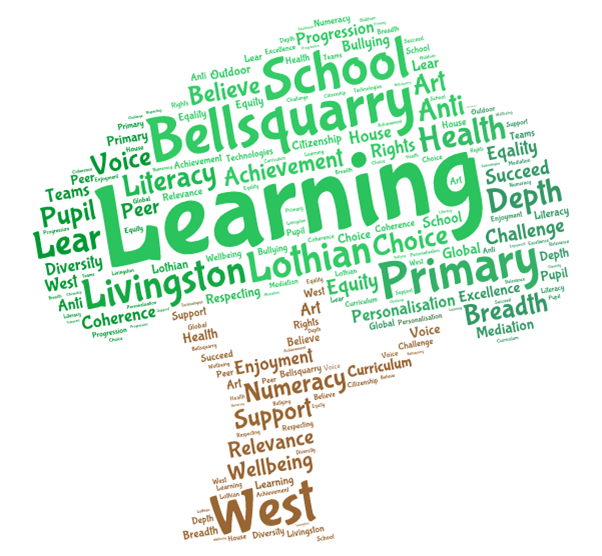 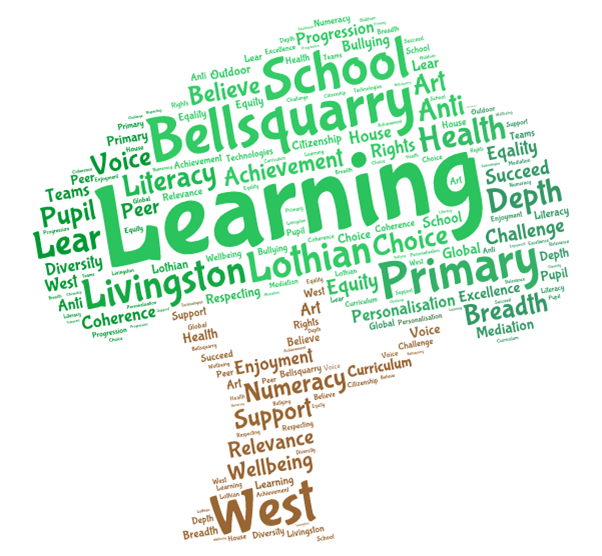 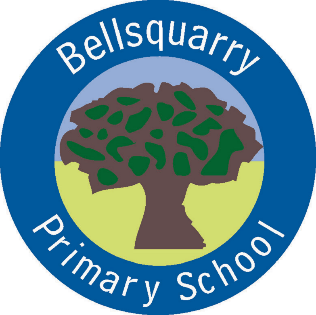 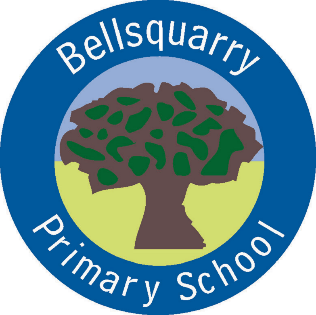 P5 Learning Overview Term 1 (August – October 2017-18)The main focus for learning this term will be:Literacy‘Stig of the Dump’ class novel studyIntroduction of Literature CirclesPersonal WritingFunctional and Imaginative writing (linked to Explorers topic work)FrenchSpelling PatternsNumeracyDeveloping understanding of place valueMental and written addition methodsProblem solving strategies and activitiesPractice and development of multiplication factsHealth & WellbeingEmotion WorksYogaFitness Circuits, Daily MileInterdisciplinary LearningPixar’s ‘Up’ Explorers: Mountains, Deserts and The Great Barrier ReefArt and Design: Landscapes (extreme weather)Discrete SubjectsScience: Light and SoundRME: Key Figures – stories and influencesMusic: Mrs England – improving ocarina skills, singing in parts, ensemble djembe playing building                                    on previous experiencesFrench: increasingly complex greetings, sharing personal information, writing accurately in FrenchOpportunities for personal achievement and involvement in the ethos and wider life of the schoolHouse PointsTable of the Week Assembly CertificatesLeadership RolesOther informationPE is on a Monday, Thursday and alternate WednesdaysReading homework due dates will vary and will be found in reading record